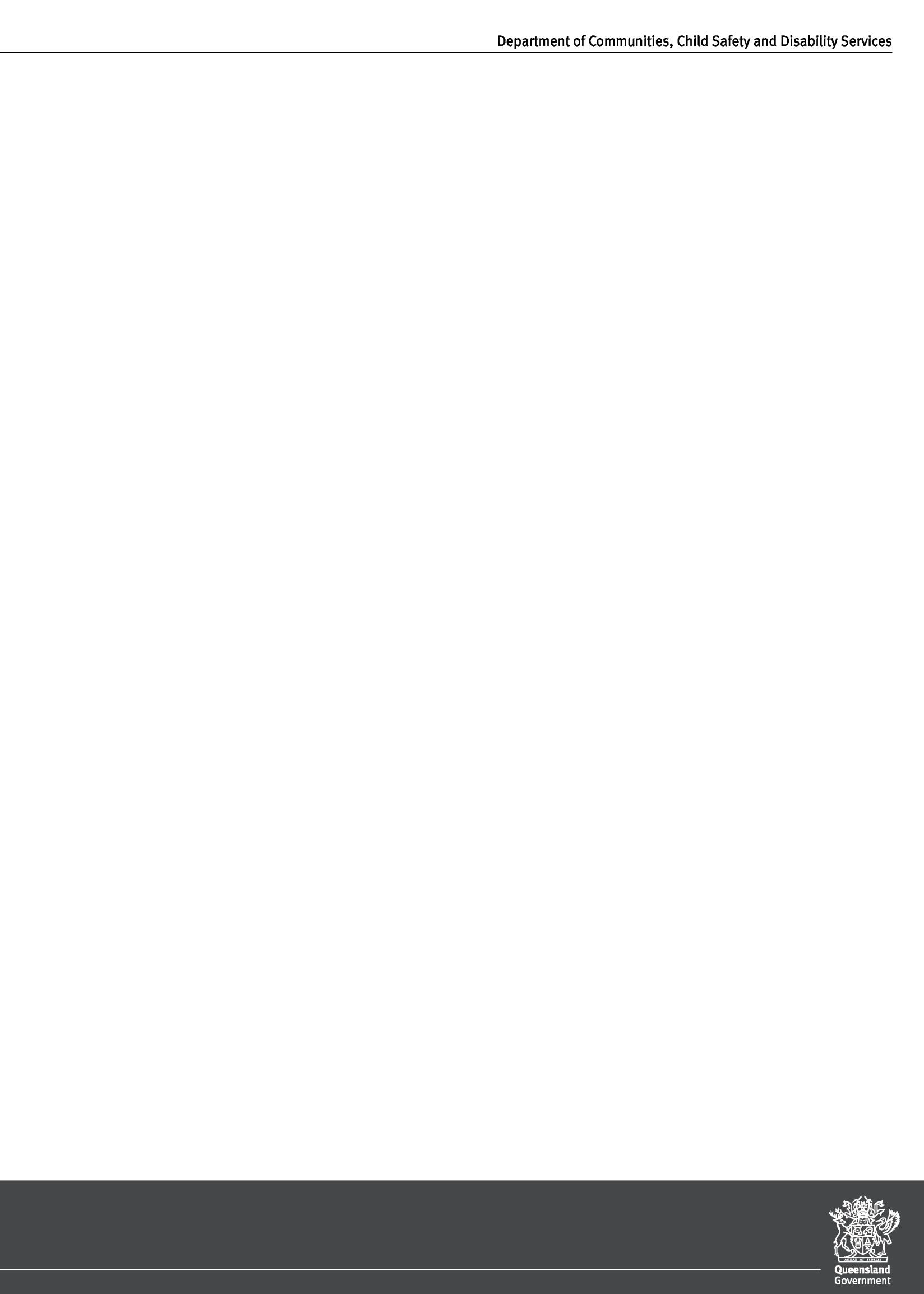 IndividualsInvestment SpecificationVersion: 4.1Date: Effective 17 January 2017CONTENTS.................................................................................................................................................................................1IntroductionIn line with the strategic intent of the Department of Communities, ChildSafety and Disability Services (the department), Individuals has been designated as a funding area to provide support to vulnerable Queenslanders to improve their personal safety, enhance their sense of healing and wellbeing, increase participation, and strengthen their resilience and self-reliance.1.1 Purpose of the investment specificationThe purpose of this investment specification is to describe the intent of funding, the Service Users and identified issues, the service types, and associated service delivery requirements for services that are funded under the Individuals Funding Area.This investment specification is a guide for service delivery for Individuals, where all service types  contribute to outcomes. The investment specifications allow for flexibility, responsiveness and innovation in service delivery, enabling the right services to be delivered to the right people at the right time.Investment specifications form part of a hierarchy of funding documents of the department. Investment specifications are informed by the three broad investment domains described in the investment domains guideline. Refer to Section 12 for more information and links to the investment domains guideline and other associated documents.Figure 1 – Funding document hierarchyInvestment DomainsInvestment SpecificationProcurement InvitationService AgreementThe department’s funding documents underpin the business relationship between the department and the funding recipient. The investment specification should therefore be read in conjunction with the investment domains guideline, procurement invitation document (new funding), and service agreement for organisations that are currently funded to deliver a service.Funding intentThe department provides grant funding to a range of non-government organisations to deliver support to vulnerable Queenslanders experiencing or affected by a difficult personal issue and assist them to get their lives back on track. Support may occur across the spectrum of investment domains of Capable, Resilient and Safe, and may contribute to one or a combination of the following outcomes:improved personal safetyenhanced sense of healing and wellbeingconnected to appropriate services and informationreduced immediate financial stressincreased overall resilience and self-reliance.Individuals may be assisted across a continuum of support that provides direct pathways for individuals into the service system; provides specialised supports to clients; and also assists clients out of the system  when support is no longer required.As support for individuals is also provided through other Queensland Government and Australian Government agencies, funding is intended to complement rather than duplicate existing services and supports.2.1 ContextA priority area for the department in the 2015-2019 Strategic Plan is to improve the lives of vulnerable Queenslanders. In line with the Strategic Plan, the department funds services for individuals who are affected by a crisis, personal issue or trauma.For some individuals, the issues they face may be chronic, complex, and multiple; however, others may require only a short period of support.Support for individuals may be related to a particular issue or circumstance, and also relate to the individual’s level of resilience. In both cases, the Service User determines the level of support they need.It is important to note that individuals are not simply a discrete group of Service Users, but are also important and contributing members of families and communities.Investment logicService UsersService TypesService ModesOutputsOutcomesVulnerable Queenslanders who are experiencing or affected by a difficult personal issues and require access to support to assist their healing process, help them get their lives back on track and be able to manage their own livesInformation, advice and referralFinancial and Material AssistanceAssertive OutreachCounsellingSupport - Case ManagementSupport - Rest and RecoverySupport – Financial Counselling and Advocacy/ Financial ResilienceCentre basedMobileVirtualA01.1.06 Information, advice, individual advocacy, engagement and/ or referralA01.2.02 Case management A01.2.08 CounsellingA01.1.03 Financial advice, information and referralA01.3.04 Personal support facilities and/or supervisionA07.2.01 Community education A07.1.04 Volunteer resourcedevelopment and/or placementDoc1.2.09 Outreach DOC4.2.01 Financial and materialassistanceService user needs are identified and they are connected to appropriate services and informationIncrease in service user s immediate safetyImproved service user s sense of healing, justice and personal wellbeingReduced risk of being taken into police custody or statutory services for public intoxication offencesReduction in immediate financial stressImproved cultural identity and connectednessService delivery overviewThe table below provides an overview of Service Users and service delivery types within the Individuals Funding Area. This is not an exhaustive list; the department may from time to time update this investment specification in response to evidence and changing needs, to invest in additional service delivery responses, or different combinations of responses. Please refer to the most up to date version of this investment specification (refer to Section 11 for web links).4.1 Description of service typesSupport services improve the capability, resilience, and safety of vulnerable Queenslanders, and provide a range of responses to support Service Users.Access services assist individuals and community groups to identify available supports, and provide support to access the services they need. Access services may also assist in increasing access to community-based activities and events.The service types in Section 7 provide details of the range of supports provided to Service Users under the Individuals funding area.Service delivery requirements for all servicesGeneral information for all servicesServices that are funded under the Individuals Funding Area must comply with the relevant statements under the headings of ‘Requirements’ as specified in the Service Agreement. Services should also have regard to the relevant best practice statements and guidance provided under the headings of ‘Considerations’.Requirements for all services are outlined in Section 5.1.1. Service delivery requirements for specific Service Users and service types are outlined in Sections 6 and 7.Requirements for all servicesFunded organisations will operate with low or no entry requirements for Service Users, for example:access and level of service should not be affected by the Service User’s ability to pay a service chargerather than excluding Service Users with challenging behaviours, services must develop alternative processes for managing these Service Users (within a risk management framework).Where the funded organisation is unable to provide services to a person, due to ineligibility or lack of capacity, there must be processes in place to refer the person to an appropriate alternative service.Service delivery staff must be competent in risk assessment and safety planning.Staff must be appropriately trained and culturally and professionally diverse (where possible), and have the appropriate skills to meet the complex needs of Service Users.Funded organisations are responsible for the recruitment of appropriately qualified staff, provision of appropriate induction, training and professional supervision of these staff.Staff are expected to actively refer Service Users to appropriate holistic supports. As such, staff are expected to have access to relevant information regarding a range of services their Service Users may need to be referred to.Considerations for all servicesMechanisms should be in place to allow meaningful Service User participation in service planning, design and evaluation.Strategies should be developed and regularly used to determine effectiveness and appropriateness of the service delivery model.Services should demonstrate a high level of coordination with other services and agencies (e.g. health services, legal and court services, Queensland Police Service) that may also provide immediate and ongoing support to individuals.Service delivery requirements for specific Service UsersAdults affected by alcohol (U1020)DefinitionAdults who are intoxicated and are leaving licensed venues within designated precincts.Purpose of fundingIdentify and assist vulnerable people with potential safety issues by providing immediate support to individuals who are intoxicated to improve their safety and wellbeing.Requirements — Adults affected by alcoholSupport and risk management strategies must be in place to ensure the safety of staff and volunteers.Referral pathways will be developed for the service to refer to other services, such as the police or ambulance, but will focus on connecting people with their own existing support networks such as family and friends. The service will provide information about transport and support options.Considerations — Adults affected by alcoholStaff and volunteers will be provided with support and full training on the objectives of the program, referral pathways, protocols and accredited first aid qualifications. Any volunteers will be appropriately screened and supervised. Paid staff and volunteers will be expected to commit to a documented code of conduct.Senior practitioners in each team are to provide briefing, debriefing for workers, volunteers, problem solving for emergent situations, liaison with emergency services, other community services and groups as   required.Adults affected by alcohol (Aboriginal and Torres Strait Islander people) (U1023)DefinitionAboriginal and Torres Strait Islander men and women who are affected by alcohol and are either in police custody or able to be diverted from police custody, and require a safe place to sober up.Purpose of fundingProvide immediate and ongoing support to Aboriginal and Torres Strait Islander men and women who are affected by alcohol, and are either in police custody or able to be diverted from police custody. Support may include assistance to them (and their families and friends) to sober up safely and access the necessary services and support they need to improve their safety, health and wellbeing.Requirements — Adults affected by alcohol (Aboriginal and Torres Strait Islander people) Funded organisations must:align service delivery to the practices and tools articulated within the Guidelines, tools and resources.demonstrate a high level of coordination with Queensland Police Service and relevant human service providers, to ensure Service Users and their family and friends receive the supports they need.employ appropriately qualified and experienced professionals to work with Service Users.Considerations — Adults affected by alcohol (Aboriginal and Torres Strait Islander people)Funded organisations should attempt to employ staff of Aboriginal and Torres Strait Islander background. Service delivery mode options:Centre basedMobileAdults affected by problem gambling (U1030)DefinitionAdults who are affected by problem gambling.Purpose of fundingProvide immediate support to adults experiencing and impacted by the harmful effects of gambling. Assist them (and their family and friends) to access the necessary services and support they need to improve their wellbeing.Requirements — Adults affected by problem gamblingAll services must input data and reporting within the Gambling Help Services System.Considerations — Adults affected by problem gamblingServices demonstrate a high level of coordination with other gambling help services and relevant human services providers (e.g. financial support services, health services, homelessness services, legal and court services) to ensure individuals affected by problem gambling receive the spectrum of support they need.Service delivery mode options:Centre basedMobileVirtual.Adults affected by sexual violence (U1040)DefinitionAdults who have experienced sexual violence at any time in their lives.Purpose of fundingProvide immediate and ongoing support to assist adults affected by sexual violence at any time in their lives, assist them (and their family and friends) to improve their personal safety, and ensure they have access to the healing, justice and support they need to rebuild their lives.Requirements — Adults affected by sexual violenceServices must adhere to the principles and best-practice framework articulated in the Queensland Government Interagency Guidelines for Responding to People who have Experienced Sexual Assault.Considerations — Adults affected by sexual violenceServices are encouraged to use the National Association of Services Against Sexual Violence National Standards of Practice Manual for services against sexual violence as a guide in responding to sexual assault.Service delivery mode options:Centre-basedMobileVirtualAdults experiencing personal, family, relationship and/or financial issues (U1150)DefinitionAdults experiencing personal, family, relationship and/or financial issues, including those resulting from a natural disaster.Purpose of fundingProvide support and financial assistance to adults experiencing personal, family, relationship and/or financial issues, including those resulting from a natural disaster. Assist them to improve their health, wellbeing and connection with family and community.Requirements — Adults experiencing personal, family, relationship and/or financial issues Funded organisations must demonstrate a high level of cooperation with other human services andagencies to ensure Service Users receive the spectrum of support they need.Considerations — Adults experiencing personal, family, relationship and/or financial issuesFor services providing disaster recovery responses, additional reporting may be required. A template will be provided for this reporting.Services may be delivered with or without the use of volunteers.Service delivery mode options:Centre-basedMobileVirtualAdults who identify either as a Forgotten Australian or former child migrant (U1160)DefinitionAdults who turned18 years on or before 31 December 1999 and spent time as children in Queensland children’s homes, orphanages and other forms of institutional out-of-home care.Purpose of fundingProvide information and support to Forgotten Australians or former child migrants, and assist them (and their family and friends) to improve their general wellbeing and identify their own pathway to healing and justice.Requirements — Forgotten Australians or former child migrants Services will:coordinate activities with Australian Government funded Find and Connect workers andsupport the development of innovative responses for Forgotten Australians living in regional and rural areas, and for those living interstate.Considerations — Forgotten Australians or former child migrantsServices demonstrate a high level of coordination with the Australian Government’s Find and Connect Services and relevant human service providers to ensure Service Users (and their family and friends) receive the supports they need.Service delivery mode options:Centre-basedVirtualAdults impacted by adoption (U1170)DefinitionAdults aged 18 years or over impacted by adoption in Queensland.Purpose of fundingProvide information and support to people affected by adoption, and assist them (and their birth or adoptive family members) to access records and help them prepare for and approach the family member they have been searching for.Requirements — Adults impacted by adoptionFunded organisations must be familiar with the Adoption Act 2009.Considerations — Adults impacted by adoptionFunded organisations should demonstrate a high level of cooperation with other human services organisations and agencies to ensure Service Users receive the spectrum of supports they need.Service delivery mode options:Centre-basedVirtualMobileMen who are affected by alcohol and/or who perpetrate domestic and family violence – (Aboriginal and Torres Strait Islander men) (U1253)DefinitionAboriginal and Torres Strait Islander men aged 16 years or older, identified as being affected by alcohol and violence, including as perpetrators of domestic and family violence in relationships as defined under the Domestic and Family Violence Protection Act 2012.Purpose of fundingThe purpose of funding is for Indigenous men to address, resolve and/or build resilience to the underlying causal factors which lead them to consume alcohol (and other substances). To change negative behaviour which affects their individual health, wellbeing and health of their families and community. These men will be assisted to change their harmful and/or abusive behaviour.Requirements — Men who are affected by alcohol and/or who perpetrate domestic and family violence (Aboriginal and Torres Strait Islander men)The funded organisation will:operate with a harm-minimisation framework with a focus on harm reductionencourage client consultation and participation through development of culturally appropriate service delivery modelswork collaboratively with other service providers in the local service system to:deliver services which complement existing services for women, particularly those services responding to domestic and family violenceeliminate duplication of activitiesdeliver holistic, integrated responses and supports for clients.actively participate in local plans and strategies to address community safetyactively participate in any local collaborative, integrated service system plans or strategies to improve client outcomesbe flexible and provide differential responses – including reallocation of resources to do so – as required to address issues identified by the local community which may be affecting the wellbeing and safety of the community.Considerations — Men who are affected by alcohol and/or who perpetrate domestic and family violence (Aboriginal and Torres Strait Islander men)In considering a service model, research indicates that services achieve some level of success through community acceptance with participation including targets for change that are community- identified and community-led.Additionally, any services that support men to address harmful levels of alcohol consumption and domestic and family violence (including to take responsibility as perpetrators of violence), should also consider the requirements for holistic, integrated and potentially differential responses that work with all family members and which complement already established services for victims, perpetrators and children.Service delivery requirements for specific Service TypesAccess — Information, advice and referral (T103)Services that assist Service Users and community members to make informed decisions about, or be connected to, the services and support they need. These responses are an important aspect of both prevention and early intervention approaches and may involve preliminary needs identification for the purpose of identifying appropriate service and support options.An assisted referral is intended to actively link Service Users to appropriate services. Referrals may provide Service Users access to localised universal community support services, and/or function as a gateway to accessing more specialised support services. An assisted referral includes:initial verbal contact with the agency receiving the referraldiscussion with receiving agency about referral requirementsprovision of an (anticipated) appointment timeforwarding appropriate documentation to receiving agencyfollowing-up with receiving agency regarding the progress of referral.Information, advice and referral is not intended to be ongoing contact with a Service User, but rather an entry point to other services they may require.Requirements — Information advice and referralInformation, advice and referral services are intended to provide Service Users with information about the range of services available to them, advice regarding the range of services that may respond to their needs, and active support to ensure their successful referral to these services.Some Service Users may be clear about the type of information they require. Other Service Users   may need assistance to identify the range of services and responses relevant to their needs. For these Service Users, services may need to undertake a preliminary needs identification process.Preliminary needs identification is intended to: assist in determining the range and severity of the Service User’s needs and risk factors; ensure that any advice provided is personalised and tailored to the Service User’s situation, support needs and support goals; and enable the successful linking of a Service User to services identified as suitable for their needs.Information, advice and referral should always be accurate and aligned with best practice and expert knowledge of the service delivery area for which the service is funded. Good advice explains legislation, regulations and processes that may apply.Information should be provided to Service Users in a timely and accurate manner, and explained in a way the Service User is most likely to understand. In order for information to be understood by Service Users, information may need to be provided in a range of ways. Some information may be given verbally, while other information may need to be presented as printed material or electronically as an online resource.Where appropriate a combination of verbal and written information may be required. In order for information to be understood, some Service Users may need assistance through an interpreter, or translated written material.Staff providing information and referral services to people should possess excellent customer service skills, outstanding communication skills and be able to effectively engage with a diverse range ofcommunity members. Staff should also be highly skilled in quickly identifying a person’s needs and matching their needs to relevant information sources.Considerations — Information advice and referralFunded organisations providing information, advice and referral to Service Users are responsible for ensuring that all sources are up-to-date and accurate.Funded organisations are responsible for the recruitment of appropriately qualified staff, provision of appropriate induction, training and professional supervision of these staff.Support — Case management (T314)Case management is a collaborative, client-centred process aimed at empowering whilst working with Service Users to effectively meet their individual needs, increasing their self-reliance and independence. Case management incorporates direct client service, based on identification, assessment and planning for their support needs, whilst coordinating Service User access to a range of other appropriate services.Case management can fall broadly into two categories: working with the Service User on specific goals that can be addressed by a single service provider, and complex goals that require a co-ordinated response across more than one service provider.Requirements — Case managementWhere brokerage is offered a case management plan must be developed to achieve identified goals. Brokerage must not be used where funds are available from alternative sources.Requirements — Case management (Men’s Services ONLY)Data collection - The funded organisation for this service will:record case management through group or individual activities conducted by Men’s Service staff with service users.gather client information which can be obtained from client notes , informal conversations and observations of service users during these activities.document individual goals, activities and outcomes for the service user. The process will assist in providing a culturally appropriate service response to service users aimed at assisting individuals and community in reducing alcohol-related violence and alcohol misuse.Service delivery - The funded organisation for this service will:deliver activities in a culturally appropriate way with an emphasis on group activities that may be flexible and ideally lead to more focussed work with individual service users.ensure service users are set achievable goals within realistic timeframes.deliver programs that build resilience and coping skills in individuals and families and at the community level. The service delivery model may include work with peer supports, individuals and groups, delivering age group appropriate responses and activities to reconnect service users with family and community.encourage service users through group activities to achieve goals and support them in addressingharmful behaviours that relate to alcohol use and violence, (including perpetrators of domestic and family violence) by building self-reliance and self-awareness and developing coping skills.provide support to men to become warriors in their communityconduct activities aimed at addressing individual support needs to assist individuals in taking greater control of and responsibility for their lives; and at encouraging them to engage with activities to address individual needs.link services with a range of other appropriate services, either in their community or visiting services.provide service planning that can be recorded through two activities: working with service users in group activities focusing on specific goals, and through one on one sessions potentially with more than one service provider to achieve more complex goals.Activities - The funded organisation for this service will:ensure the support program has an overall balance across a range of activity types, and should not be limited to a single type (for example, a strong emphasis on purely recreational activities that are not linked to particular goals or outcomes). All activities in response to individual and community needs can include:Supporting service users in their day-to-day interactions with other service providers and community membersService planning should incorporate identified individual needs as well as emergent issues or needs of the communityProvision of or assistance to access specialist activities, programs and projects to assist clients to achieve goals through informal group activitiesEducational activities about alcohol consumption, risks and harmful behaviours associated with levels of alcohol consumptionAffecting the client’s own health, well-being and safetyAffecting the personal relationships and immediate family of the clientsActivities that address violent and abusive behaviour including domestic and family violenceRecognising behaviour and the impact on othersAccepting responsibility for behaviourChanging behaviourAppropriate use of Social Media (not using this resource in an abusive or proactive way)Activities that assist personal development and growthBuilding emotional health, resilience and coping skillsBuilding the ability to manage physical health and mental health conditionsDeveloping general life skills including communication skills, literacy, financial literacy and budgeting skillsMentoring / peer support / team work and group responsibilityActivities with a strong emphasis on positive roles and behaviours in family and the communityActivities can also includeGeneral service availability information, advice and referral.Include practical skills development strategiesHorsemanship / stockman skillsDiversion activities for young peopleConsiderations — Case managementThe case management process may include the following elements1:needs identification – is undertaken following initial contact, and is designed to capture a preliminary understanding of a person’s support needs. Needs identification intends to facilitate early action to link the Service User to adequate support before issues escalate into crisis. (An example of a tool enabling needs identification is the developed for the Helping Out Families initiative).risk and needs assessment - a more in-depth process for identifying a Service User’s needs, strengths, risk and protective factors. Assessment and re-assessment may occur a number of times throughout the support period. An example of a needs assessment tool is the Common Assessment Tool developed for The Next Step.support planning – documents the Service User’s support goals and identifies the range of support services required. An example of this tool is the Support Plan developed for The Next Step.direct service and coordination – this stage involves the actual provision of practical assistance to a Service User, and direct support to access a range of relevant services best placed to respond to the Service User’s identified support goals services/resources needed. This may include counselling, practical support or other support as identified by the Service User.review, closure and evaluation – this phase of the support period involves either a re-assessment of a Service User’s needs, strengths and protective factors, or finalising the end of a support period.Case management is responsive to fluctuations in Service User need, which in-turn affects the number of Service Users a worker may be responsible for at any one time. A case worker may have fewer numbers of Service Users requiring a higher level of support, while also supporting a greater number of Service Users with minimal support needs.Case management approaches recognise that the frequency of contact with Service Users will fluctuate in accordance with the intensity of their support need at any one time.Case managers may be required to utilise brokerage funds in order to purchase services/support on behalf of Service Users (e.g. family mediation, counselling).Support — Assertive outreach (T316)Assertive outreach provides an immediate response to individuals who may be at risk of harm and hard to engage or who do not present to required support services of their own volition.Assertive outreach often provides the first point of contact for Service Users to a service. In this sense, assertive outreach is purposefully intended as a Service User-centred service element that brings the service/s to the (potential) Service User.Assertive outreach functions as an important gateway to more individualised service elements and supports. Over time where appropriate, workers build a relationship of trust with Service Users and encourage their engagement and participation in more formalised support activities (such as case management). As such, workers require good knowledge of referral pathways and relevant support services for Service Users.1 Developed from Gronda, Helen (2009). Final Report: What Makes Case Management Work for People Experiencing Homelessness. Australian Housing and Urban Research Institute (AHURI).Assertive outreach is active and persistent, at times where relevant, may require a commitment to work with Service Users over the medium to long-term.Requirements – Assertive outreachFunded organisations must provide a mobile patrol of some form (on foot or by vehicle).Staff undertaking assertive outreach must possess a current First Aid Certificate.First Aid Kits must be accessible for all assertive outreach staff.Staff undertaking assertive outreach must be provided with a mobile phone to use in case of emergencies.Staff work in teams and must never work alone on a shift. These services are funded to provide a minimum of two staff for each shift (usually one male and one female) to ensure the safety of staff and Service Users. (Please Note: this does not apply to cell visitor services)Staff must possess a good knowledge of referral pathways and relevant support services for Service Users.Requirements – Assertive outreach (Diversion Services: Cell Visitor, Community Patrol)Funded organisations must adhere to the practices articulated in the Guidelines, tools and resourcesfor diversion services.Requirements – Assertive outreach (Managing Public Intoxication Program) Funded organisations must:Demonstrate a high level of coordination with Queensland Police Service and relevant human service providers, to ensure Service Users and their family and friends receive the supports they need.Employ appropriately qualified and experienced professionals to work with Service Users.Provide ongoing support to Service Users to help address issues that put them at risk of misusing substances in public spaces and at risk of entering police custody. This support may be delivered through a needs assessment and the management of a case plan.Considerations – Assertive outreachServices targeting engagement with Aboriginal and Torres Strait Islander people should aim to recruit staff of Aboriginal and Torres Strait Islander background.Support — Counselling (T318)Counselling is a therapeutic process that provides a compassionate environment for individuals to express their feelings, be supported to understand, manage identified emotions, behaviours, and intra-and interpersonal relationships with more clarity and purpose. A range of different counselling approaches and techniques can be utilised depending upon the target group and nature and complexity of a person’s identified needs.Counselling may assist a person to cope with challenges and make positive changes in their life where necessary, including addressing practical issues. Counselling may also help them come to terms with a difficult situation and move forward with increased resilience. Ultimately, counselling aims to reduce a person’s confusion, distress and conflict in the immediate and long term.Requirements – CounsellingFunded organisations must not provide clinical counselling responses (e.g. provided by a psychologist or psychiatrist) to Service Users. Service Users must be referred to appropriate clinical services if this type of support is required.The counselling process should include some of the following elements:intake - a process of gathering Service Users’ information to determine whether counselling is appropriate for the Service User and whether the service is suitable to address Service Users’ needs. Data collected could include client contact and other relevant details; client history; reason for referral; and previous counselling episodes.assessment – occurs during the initial phase of counselling and focuses on establishing rapport; identifying the Service User’s presenting problem(s) and primary needs; identifying Service User’s strengths; and determining the most appropriate counselling/treatment approach.developing a counselling plan – involves determining approximate counselling duration, goal setting and setting achievable outcomes for the Service User. Such intentions are recorded and reviewed throughout the period of Service User engagement. Unlike case management support plans (which include supports delivered by the case manager and other services), counselling plans relate to the treatment provided directly by the counsellor to the Service User during the therapeutic process.intervention – offers a range of interventions designed to decrease the Service User’s confusion and distress; increase healthy coping strategies and problem solving skills; and find alternative solutions. Maintaining rapport is central to the counselling process and vital at this stage.case closure – is a well-planned process allowing the Service User to prepare themselves for the final counselling session and beyond. The counsellor and Service User evaluate strategies taken to achieve goals and other successes, as well as the areas that did not go according to plan.Considerations – CounsellingCounselling approaches recognise that the frequency of contact with Service Users will fluctuate in accordance with the intensity of their support needed at any one time.The duration of counselling work can vary and is dependent on how the Service User presents, the complexity of the issue/s, and the Service User’s readiness to change. For example, some Service Users may only require a single session of counselling, and others may require support over a longer period of time.Support — Rest and Recovery (T322)Rest and recovery services provide a safe, monitored and culturally appropriate place for intoxicated people to sober up; a reduced risk of harm from being intoxicated in public places; an alternative to being held in police custody for public intoxication offences; and support to access services that would help the person to give up or reduce drinking.Highly intoxicated people may be vulnerable to physical and mental health problems. The service will supervise rest and recovery from intoxication, and frequently monitor clients during their stay for any changes in their mental or physical condition that could indicate the need for medical attention.Requirements – Rest and RecoveryStaff must possess a current First Aid Certificate.Requirements – Rest and Recovery (Diversion Services: Diversion Centres)Funded organisations must adhere to the practices articulated in the Guidelines, tools and resourcesfor diversion services.Considerations – Rest and RecoveryFunded organisations should offer Service Users a culturally safe environment; and a quiet, safe place to rest and recover with minimal stimulation.The Service User should be encouraged to rehydrate before leaving the service.Funded organisations targeting engagement with Aboriginal and Torres Strait Islander people should aim to recruit staff of Aboriginal and Torres Strait Islander background.Considerations – Rest and Recovery (Diversion Services: Diversion Centres)Funded organisations are encouraged to provide food to Service Users when sober and before leaving the service.Support — Financial and material assistance (T333)Activities that provide cash, food vouchers, food parcels and third-party payments to Service Users experiencing immediate financial crisis. These services aim to prevent future financial crisis by referring Service Users to appropriate financial and social support services.Requirements – Financial and material assistanceFunded organisations must not utilise funding for establishment costs, operating costs or salaries and will not report against funding.Considerations – Financial and material assistanceFunded organisations providing financial and material assistance services aim to increase financial resilience by ensuring Service Users are referred to appropriate financial and social support services.Support - Financial counselling and advocacy/Financial Resilience (T447)Financial counselling assists vulnerable Queenslanders by enabling clients to access financial information, strategies and options suitable to their particular needs. This service type focuses on early intervention by helping clients to avoid or manage financial crises. Financial counselling and advocacy also assists clients who already have urgent and complex needs. Services provided will be offered free and confidentially.Financial counselling services are specialist services to assist people faced with debt and other financial issues.Requirements – Financial counselling and advocacy Services must provide -information, advice, individual advocacy and referral to assist individuals with the management of their financial resources including household budgets.face-to-face counselling and problem solving to support people to take control of their finances and empower clients to self-advocate.complex case work concerning financial problems – including research and gathering information about referral pathways and advocating on behalf of the client to creditors, utilities, debt collection companies and other support networks.early intervention responses for clients before their situation reaches crisis point.responses for clients who require urgent assistance and have complex needs.referral pathways with a range of non-government and government stakeholders to respond to the needs of the client group. This would include referrals to providers of low-cost financial products.funded organisations will also provide outreach where required and financial counselling may also be provided by telephone or Skype where appropriate.financial counsellors are required to meet the requirements of membership for the Financial Counsellors’ Association of Queensland (FCAQ) and will be actively working towards completion of the Diploma of Financial Counselling (where not already obtained). This includes ensuring Financial Counselling staff have adequate supervision, training and professional development and networking opportunities.Financial counsellors do not perform the work of Financial Planners or Financial Advisors and do not provide therapeutic counselling.Requirements – Financial resilience workersFinancial resilience workers are not required to hold a particular qualification, but it is expected that workers would hold, or be working towards, qualificiations in human services or a related field and/or have experience in working with people in a human services context.Services must provide –Information, advice and referral to assist individuals with the management of their financial resources including household budgetsface-to-face counselling and problem solving to support people to take control of their finances and empower clients to self-advocate.community education activities on financial literacy and related matters.responses for clients who require urgent assistance and have complex needs.funded organisations will undertake activities/strategies to increase community awareness and promote the availability of financial counselling or assistance, for example community information sessions on financial mattersdemonstrate a high level of coordination with other services and relevant human services providers(e.g. health services, gambling help services, homelessness services, legal and court services) to ensure individuals receive the spectrum of support they need. This would include referral to providersof low-cost financial products.Considerations – Financial counselling and advocacy NilConsiderations – Financial resilience workers NilService delivery mode options:Centre-basedMobileVirtualService modesThere are no specific service mode requirements.Deliverables and Performance Measures listed by Service UsersThe following deliverables and performance measures are funded under the Individuals funding area. The service agreement will identify the relevant outputs and measures for each service outlet, the quantum to be delivered and the range of measures to be collected and reported.COUNTING RULES, DESCRIPTORS AND REPORTING EXAMPLES: For counting rules, detailed descriptors and examples please refer to the Catalogue Version 1.OUTCOME MEASUREMENT: All quantitative reporting on outcome measures can be supplemented with optional qualitative evidence. Qualitative reports can be uploaded to OASIS using IS70. As qualitative reporting is optional the IS70 code will not appear in agreements but will be visible in OASIS.The following information relates to information found in items 6.2 and 7.1 in a Service Agreement or 6.2 and 9.1 in a Short Form Service AgreementU1020  - Adults affected by alcoholU1023 - Adults affected by alcohol – Aboriginal and Torres Strait Islander peopleU1030 - Adults affected by problem gambling*Service particulars in the funding schedule must contain this statement: “For gambling services all services must input data and reporting within the Gambling Help Services System”.U1040  - Adults affected by sexual violenceU1160 - Adults who identify as Forgotten Australians or former child migrantsU1170 - Adults impacted by adoptionRelates to item 6.2 &7.1 or 9.1 of the agreementRelates to item 6.2 of the agreement	Relates to item 7.1 or 9.1 of the agreementService User CodeService Type CodeOutput	Quantity per annumNumber of Service UsersOutput MeasuresU1170	T103	A01.1.06Number ofNA	A01.1.04	Number of hours provided during the reportingU1170	T318U1170	T440Information, advice, individual advocacy, engagement and/or referralhoursperiodU1253 - Men who are affected by alcohol and/or who perpetrate domestic and family violence - (Aboriginal and Torres Strait Islander Men)Contact informationFor further information regarding this investment specification, please contact your nearest service centre.For information regarding current funding opportunities at the Department of Communities, Child Safety and Disability Services, see funding and grants.Other funding and supporting documentsInvestment Domains GuidelineInvestment Specifications:Child Protection (Support Services)Child Protection (Placement Services)FamiliesDomestic and Family ViolenceIndividualsYoung peopleOlder peopleCommunityService System Support and DevelopmentCatalogueHuman Services Quality Framework (HSQF)Report – Forgotten AustraliansClient Data Collection and ReportingService Name:SEQ / Regional Centre /1800 (circle one)Service Number:Quarterly Period:  insert start date to insert end dateNumber of clients (refer to counting rules)CommentsAgeBorn after 1981Born between 1972 and 1981Born between 1952 and 1971Born between 1932 and 1951Born before 1932Demographic informationMaleFemaleNumber of clients with a disabilityNumber of new clientsGeographic information – 1800 number onlyBrisbaneSouth East QldRegional CentreRural or RemoteAdditional Information for Report (SEQ and Regional centre only):Report - MilestonesReporting period from:  insert start date  to insert end dateMilestone – Client stories (up to three) that demonstrate client experiences and benefits.Client story 1:Client story 2:Client story 3:Report – IS70 Qualitative evidence to supplement outcome measure	(Men’s Support Services)(Activities: provide two per quarterly reporting period)Copy and paste table below for each activity during the reporting period.Report – Reducing Demand ServicesService Name:Service Number:Reporting period from:  (Insert start date) to (insert end date)Report – Case Studies (Managing Public Intoxication Program)Service Name:Service Number:Reporting period from: insert start date to insert end datePlease report two Case Studies per quarterCase Study 1Client background:Actions taken:Client outcomes:Case Study 2Client background:Actions taken:Client outcomes:SNP Client Referrals and SupportGovernanceService UsersService typesAdults affected by alcohol (U1020)Support – Assertive Outreach (T316)Adults affected by alcohol (U1020)Support - Rest and Recovery (T322)Adults affected by alcohol (Aboriginal and Torres Strait Islander people) (U1023)Access – Community Support - Refer Community Investment Specification (T101)Adults affected by alcohol (Aboriginal and Torres Strait Islander people) (U1023)Support - Assertive Outreach (T316)Adults affected by alcohol (Aboriginal and Torres Strait Islander people) (U1023)Support - Rest and Recovery (T322)Adults affected by alcohol (Aboriginal and Torres Strait Islander people) (U1023)Support - Case management (T314)Adults affected by problem gambling (U1030)Access – Community Support - Refer Community Investment specification (T101)Adults affected by problem gambling (U1030)Access - Information, advice and referral (T103)Adults affected by problem gambling (U1030)Support - Case management (T314)Adults affected by problem gambling (U1030)Support – Counselling (T318)Adults affected by sexual violence (U1040)Access – Community Support - Refer Community Investment specification (T101)Adults affected by sexual violence (U1040)Access - Information, advice and referral (T103)Adults affected by sexual violence (U1040)Support - Case management (T314)Adults affected by sexual violence (U1040)Support – Counselling (T318)Adults experiencing personal, family, relationship and/or financial issues (U1150)Access – Community Support - Refer Community Investment specification (T101)Adults experiencing personal, family, relationship and/or financial issues (U1150)Access - Information, advice and referral (T103)Adults experiencing personal, family, relationship and/or financial issues (U1150)Support - Case management (T314)Adults experiencing personal, family, relationship and/or financial issues (U1150)Support – Counselling (T318)Adults experiencing personal, family, relationship and/or financial issues (U1150)Support - Financial and material assistance (T333)Adults experiencing personal, family, relationship and/or financial issues (U1150)Support – Financial Counselling and Advocacy/Financial Resilience (T447)Adults who identify either as Forgotten Australians or former child migrants (U1160)Access – Community Support - Refer Community Investment Specification (T101)Adults who identify either as Forgotten Australians or former child migrants (U1160)Access - Information, advice and referral (T103)Adults who identify either as Forgotten Australians or former child migrants (U1160)Support - Case management (T314)Service UsersService typesAdults impacted by adoption (U1170)Access - Information, advice and referral (T103)Adults impacted by adoption (U1170)Support – Counselling (T318)Adults impacted by adoption (U1170)System Support – Capability Building - Refer Service System Support & Development Investment Specification (T440)Aboriginal and Torres Strait Islander men who are affected by alcohol and/or who perpetrate domestic and family violence (U1253)Support - Case management (T314)Service UsersService TypesOutputsU1020 - Adults affected by alcoholU1023 - Adults affected by alcohol (Aboriginal and Torres Strait Islander people)U1030 - Adults affected by problem gamblingU1040 - Adults affected by sexual violenceU1150 - Adults experiencing personal, family, relationship and/or financial issuesU1160 - Adults who identify either as Forgotten Australians or former child migrantsU1170 - Adults impacted by adoptionU1253 - Men who are affected by alcohol and/or who perpetrate domestic and family violence – (Aboriginal and Torres Strait Islander men)T101 - Access – Community Support – (Refer to Community Investment Specification)T103 - Access Information advice and referralT314 - Support - Case managementT316 - Assertive OutreachT318 - Support – CounsellingT322 - Support – Rest and RecoveryT333 - Support – Financial and material assistanceT440 - System Support – Capability Building (Refer Service system Support & Development Investment Specification)T447 - Financial Counselling and Advocacy/Financial ResilienceA01.1.06 - Information, advice, individual advocacy, engagement and/or referralA01.1.03 - Financial advice, information and referralA01.2.02 - Case managementA01.2.08 - CounsellingA01.3.04 - Personal support facilities and/or supervision A07.1.04 - Volunteer resource development and/or placement A07.2.01 - Community EducationDOC1.2.09 - OutreachDOC4.2.01 - Financial and material assistanceRelates to item 6.2 & 7.1 or 9.1 of the agreementRelates to item 6.2 & 7.1 or 9.1 of the agreementRelates to item 6.2 of the agreementRelates to item 6.2 of the agreementRelates to item 6.2 of the agreementRelates to item 7.1 or 9.1 of the agreementRelates to item 7.1 or 9.1 of the agreementServiceUser CodeServiceType CodeOutputQuantity perannumNumber of ServiceUsersOutput MeasuresOutput MeasuresU1020T316A01.3.04Personal support facilities and/or supervisionNumber ofhoursNAA01.3.04Number of hours provided during the reportingperiodU1020T322A01.3.04Personal support facilities and/or supervisionNumber ofhoursNAA01.3.04Number of hours provided during the reportingperiodRelates to Section 7.1 of the Service AgreementRelates to Section 7.1 of the Service AgreementRelates to Section 7.1 of the Service AgreementRelates to Section 7.1 of the Service AgreementServiceUser CodeServiceType CodeThroughput MeasureThroughput MeasureU1020T316IS147Number of Service Users who received a service during the reporting period.U1020T322IS147Number of Service Usesr who received a service during the reporting period.ServiceUser CodeServiceType CodeDemographic MeasureDemographic MeasureU1020T316NANAU1020T322NANAServiceUser CodeServiceType CodeOutcome MeasureOutcome MeasureU1020T316NANAU1020T322NANAServiceUser CodeServiceType CodeOther MeasuresOther MeasuresU1020T316GM16What significant achievements or factors have impacted on the quality of service delivery during the reporting period.U1020T322GM16What significant achievements or factors have impacted on the quality of service delivery during the reporting period.U1020T316IS70Complete and upload the report "Safe Night Precincts" as per template providedU1202T322IS70Complete and upload the report "Safe Night Precincts" as per template providedRelates to item 6.2 & 7.1or 9.1 of the agreementRelates to item 6.2 & 7.1or 9.1 of the agreementRelates to item 6.2 of the agreementRelates to item 6.2 of the agreementRelates to item 6.2 of the agreementRelates to item 7.1 or 9.1 of the agreementRelates to item 7.1 or 9.1 of the agreementServiceUser CodeServiceType CodeOutputQuantity perannumNumber of ServiceUsersOutput MeasuresOutput MeasuresU1023T316A01.1.06Information, advice, individual advocacy, engagement and/or referralNumber of hoursNAA01.1.06Number of hours provided during the reporting periodU1023T316A01.1.06Information, advice, individual advocacy, engagement and/or referralNumber of hoursNAA01.1.06Number of Service Users who received a service during the reporting period.Service User CodeService Type CodeOutputQuantity per annumNumber of Service UsersOutput MeasuresOutput MeasuresU1023T322A01.3.04Personal support facilities and/or supervisionNumber of placesNAA01.3.04Number of places provided during the reporting periodU1023T322A01.3.04Personal support facilities and/or supervisionNumber of placesNAA01.3.04Number of Service Users who received a service during the reporting period.ServiceUser CodeServiceType CodeOutputQuantity perannumNumber of ServiceUsersOutput MeasuresOutput MeasuresU1023T322DOC1.2.09OutreachNumber of hoursNADOC1.2.09Number of hours provided during the reporting periodU1023T316DOC1.2.09OutreachNumber of hoursNADOC1.2.09Number of Service Users who received a service during the reporting period.Relates to item 7.1 or 9.1 of the agreementRelates to item 7.1 or 9.1 of the agreementRelates to item 7.1 or 9.1 of the agreementRelates to item 7.1 or 9.1 of the agreementServiceUser CodeServiceType CodeThroughput MeasureThroughput MeasureU1023T316IS136Number of Service Users who were referred to a serviceService User CodeService Type CodeDemographic MeasureDemographic MeasureU1023T316IS35Number of Service Users identifying as Aboriginal and/or Torres Strait IslanderU1023T322IS35Number of Service Users identifying as Aboriginal and/or Torres Strait IslanderU1023T316IS39Number of Service Users identifying as being from culturally and linguistically diverse backgroundsU1023T322IS39Number of Service Users identifying as being from culturally and linguistically diverse backgroundsService User CodeService Type CodeOutcome MeasureOutcome MeasureU1023T316OM2.1.01Number of Service Users that have shown improvement in being safe and/or protected from harmU1023T322OM2.1.01Number of Service Users that have shown improvement in being safe and/or protected from harmU1023T316OM2.1.05Number of Service Users with improved ability to access appropriate servicesService User CodeService Type CodeOther MeasureU1023T316IS63Case studies/upload a documentU1023T316GM16What significant achievements or factors have impacted on the quality of service delivery during the reporting period.U1023T322GM16What significant achievements or factors have impacted on the quality of service delivery during the reporting period.Relates to item 6.2 & 7.1or 9.1 of the agreementRelates to item 6.2 & 7.1or 9.1 of the agreementRelates to item 6.2 of the agreementRelates to item 6.2 of the agreementRelates to item 6.2 of the agreementRelates to item 7.1 or 9.1 of the agreementRelates to item 7.1 or 9.1 of the agreementServiceUser CodeServiceType CodeOutputQuantity perannumNumber of ServiceUsersOutput MeasuresOutput MeasuresU1030T314A01.2.08CounsellingNumber of hoursNAA01.2.08Number of hours provided during the reporting periodU1030T318A01.2.08CounsellingNumber of hoursNAA01.2.08Number of Service Users who received a service during the reporting periodU1030T101A07.2.01Community EducationNumber of hoursNAA07.2.01Number of hours provided during the reporting periodU1030T101A07.2.01Community EducationNumber of hoursNAA07.2.01Number of Service Users who received a service during the reporting period.Relates to item 7.1 or 9.1 of the agreementRelates to item 7.1 or 9.1 of the agreementRelates to item 7.1 or 9.1 of the agreementRelates to item 7.1 or 9.1 of the agreementServiceUser CodeServiceType CodeThroughput MeasureThroughput MeasureU1030T314NANAU1030T318NANAServiceUser CodeServiceType CodeDemographic MeasureDemographic MeasureU1030T314NANAU1030T318NANAServiceUser CodeServiceType CodeOutcome MeasureOutcome MeasureU1030T314NANAU1030T318NANAService User CodeService Type CodeOther MeasureU1030T314NANAU1030T318NANARelates to item 6.2 & 7.1or 9.1 of the agreementRelates to item 6.2 & 7.1or 9.1 of the agreementRelates to item 6.2 of the agreementRelates to item 6.2 of the agreementRelates to item 6.2 of the agreementRelates to item 7.1 or 9.1 of the agreementRelates to item 7.1 or 9.1 of the agreementServiceUser CodeServiceType CodeOutputQuantity perannumNumber of ServiceUsersOutput MeasuresOutput MeasuresU1040T314A01.2.08CounsellingNumber of hoursNumber of Service UsersA01.2.08Number of hours provided during the reporting periodU1040T318A01.2.08CounsellingNumber of hoursNumber of Service UsersA01.2.08Number of hours provided during the reporting periodU1040T318A01.2.08CounsellingNumber of hoursNumber of Service UsersA01.2.08Number of Service Users who received a service during the reporting periodU1040T101A07.2.01Community EducationNumber of hoursNumber of Service UsersA07.2.01Number of hours provided during the reporting periodU1040T101A07.2.01Community EducationNumber of hoursNumber of Service UsersA07.2.01Number of Service Users who received a service during the reporting periodRelates to item 7.1 or 9.1 of the agreementRelates to item 7.1 or 9.1 of the agreementRelates to item 7.1 or 9.1 of the agreementRelates to item 7.1 or 9.1 of the agreementService User CodeService Type CodeThroughput MeasureThroughput MeasureU1040T318GM07Number of Service Users who had their case plans closed/finalised as a result of the majority of the identified needs being metU1040T314IS150Number of Services Users with new case plan developedService User CodeService Type CodeDemographic MeasureDemographic MeasureU1040T314IS205Number of female Service UsersU1040T318IS205OR Number of male Service UsersU1040T314IS35Number of Services Users identifying as Aboriginal and/or Torres Strait IslanderU1040T318IS35Number of Services Users identifying as Aboriginal and/or Torres Strait IslanderU1040T314IS39Number of Services Users identifying as being from a culturally and linguistically diverse (CALD) backgroundU1040T318IS39Number of Services Users identifying as being from a culturally and linguistically diverse (CALD) backgroundServiceUser CodeServiceType CodeOutcome MeasureOutcome MeasureU1040T103OM2.1.04Number of Service Users with improved quality of lifeU1040T314OM2.1.04Number of Service Users with improved quality of lifeU1040T318OM2.1.04Number of Service Users with improved quality of lifeService User CodeService Type CodeOther MeasureU1040T101IS70Report attachedU1040T318IS70Report attachedU1040T101GM16What significant achievements or factors have impacted on the quality of service delivery during the reporting period.U1040T103GM16What significant achievements or factors have impacted on the quality of service delivery during the reporting period.U1040T314GM16What significant achievements or factors have impacted on the quality of service delivery during the reporting period.U1040T318GM16What significant achievements or factors have impacted on the quality of service delivery during the reporting period.U1150  - Adults experiencing personal, family, relationship and/or financial issuesU1150  - Adults experiencing personal, family, relationship and/or financial issuesU1150  - Adults experiencing personal, family, relationship and/or financial issuesU1150  - Adults experiencing personal, family, relationship and/or financial issuesU1150  - Adults experiencing personal, family, relationship and/or financial issuesU1150  - Adults experiencing personal, family, relationship and/or financial issuesU1150  - Adults experiencing personal, family, relationship and/or financial issuesU1150  - Adults experiencing personal, family, relationship and/or financial issuesU1150  - Adults experiencing personal, family, relationship and/or financial issuesRelates to item 6.2 & 7.1 or 9.1 of the agreementRelates to item 6.2 & 7.1 or 9.1 of the agreementRelates to item 6.2 of the agreementRelates to item 6.2 of the agreementRelates to item 6.2 of the agreementRelates to item 7.1 or 9.1 of the agreementRelates to item 7.1 or 9.1 of the agreementServiceUser CodeServiceType CodeOutputQuantity perannumNumber of ServiceUsersOutput MeasuresOutput MeasuresU1150T101A07.2.01Community EducationNumber of hoursNumbers of service usersA07.2.01Number of hours provided during the reporting periodU1150T101A07.2.01Community EducationNumber of hoursNumbers of service usersA07.2.01Number of Service Users who received a service during the reporting periodU1150T103A01.1.06Information, advice, individual advocacy,engagement and/or referralNumber of hoursNAA01.1.06Number of hours provided during the reporting periodU1150T103A01.1.06Information, advice, individual advocacy,engagement and/or referralNumber of hoursNAA01.1.06Number of Service Users who received a service during the reporting periodU1150T447A01.1.03Financial advice, information and referralNumber of hoursNAA01.1.03Number of hours provided during the reporting periodU1150T447A01.1.03Financial advice, information and referralNumber of hoursNAA01.1.03Number of Service Users who received a service during the reporting periodU1150T314A01.2.08CounsellingNumber of hoursNAA01.2.08Number of hours provided during the reporting periodU1150T318A01.2.08CounsellingNumber of hoursNAA01.2.08Number of hours provided during the reporting periodU1150T318A01.2.08CounsellingNumber of hoursNAA01.2.08Number of Service Users who received a service during the reporting periodU1150T318A07.1.04HVolunteer resource development and placementNumber of hoursNumber of Service UsersA07.1.04HNumber of hours provided during the reporting periodU1150T318A07.1.04HVolunteer resource development and placementNumber of hoursNumber of Service UsersA07.1.04HNumber of Service Users who received a service during the reporting periodU1150T333DOC4.2.01Financial and material assistanceNANARelates to item 7.1 or 9.1 of the agreementRelates to item 7.1 or 9.1 of the agreementRelates to item 7.1 or 9.1 of the agreementRelates to item 7.1 or 9.1 of the agreementServiceUser CodeServiceType CodeThroughput MeasureThroughput MeasureU1150T103IS136Number of Services Users who were referred to a serviceU1150T314IS142Number of Service Users receiving brokerageU1150T314IS150Number of Services Users with new case plan developedU1150T314GM07Number of Service Users who had their case plans closed/finalised as a result of the majority of the identified needs being metU1150T318GM07Number of Service Users who had their case plans closed/finalised as a result of the majority of the identified needs being metServiceUser CodeServiceType CodeDemographic MeasureDemographic MeasureU1150T314IS35Number of Services Users identifying as Aboriginal and/or Torres Strait IslanderU1150T318IS35Number of Services Users identifying as Aboriginal and/or Torres Strait IslanderU1150T447IS35Number of Services Users identifying as Aboriginal and/or Torres Strait IslanderU1150T314IS39Number of Services Users identifying as being from a culturally and linguistically diverse (CALD) backgroundU1150T318IS39Number of Services Users identifying as being from a culturally and linguistically diverse (CALD) backgroundU1150T447IS39Number of Services Users identifying as being from a culturally and linguistically diverse (CALD) backgroundU1150T333NANAService User CodeService Type CodeOutcome MeasureOutcome MeasureU1150T314OM2.1.04Number of Service Users with improved quality of lifeU1150T318OM2.1.04Number of Service Users with improved quality of lifeU1150T103OM2.1.05Number of Service Users with improved ability to access appropriate servicesU1150T447OM2.1.08Number of Service Users with improved life skillsU1150T333NANAServiceUser CodeServiceType CodeOther MeasureU1150T101IS63Case studies/upload a documentU1150T318IS63Case studies/upload a documentU1150T101GM16What significant achievements or factors have impacted on the quality of service delivery during the reporting period.U1150T103GM16What significant achievements or factors have impacted on the quality of service delivery during the reporting period.U1150T314GM16What significant achievements or factors have impacted on the quality of service delivery during the reporting period.U1150T318GM16What significant achievements or factors have impacted on the quality of service delivery during the reporting period.U1150T447GM16What significant achievements or factors have impacted on the quality of service delivery during the reporting period.Relates to item 6.2 & 7.1or 9.1 of the agreementRelates to item 6.2 & 7.1or 9.1 of the agreementRelates to item 6.2 of the agreementRelates to item 6.2 of the agreementRelates to item 6.2 of the agreementRelates to item 7.1 or 9.1 of the agreementRelates to item 7.1 or 9.1 of the agreementServiceUser CodeServiceType CodeOutputQuantity perannumNumber of ServiceUsersOutput MeasuresOutput MeasuresU1160T103A01.1.06Information, advice, individual advocacy, engagement and/or referralNumber ofhoursNumber of ServiceUsersA01.1.06Number of hours provided during the reportingperiodU1160T103A01.1.06Information, advice, individual advocacy, engagement and/or referralNumber ofhoursNumber of ServiceUsersA01.1.06Number of Service Users who received a serviceduring the reporting periodU1160T314A01.2.02Case managementNumber ofhoursNumber of ServiceUsersA01.2.02Number of hours provided during the reportingperiodU1160T314A01.2.02Case managementNumber ofhoursNumber of ServiceUsersA01.2.02Number of Service Users who received a serviceduring the reporting periodRelates to item 7.1 or 9.1 of the agreementRelates to item 7.1 or 9.1 of the agreementRelates to item 7.1 or 9.1 of the agreementRelates to item 7.1 or 9.1 of the agreementServiceUser CodeServiceType CodeThroughput MeasureThroughput MeasureU1160T103IS136Number of Service Users who were referred to a serviceU1160T314IS142Number of Service Users receiving brokerageU1160T314IS150Number of Service Users with new case plan developedU1160T314GM07Number of Service Users that had their case plans closed/finalised as a result of the majority of the identifiedneeds being metServiceUser CodeServiceType CodeDemographic MeasureDemographic MeasureU1160T314IS35Number of Service Users identifying as Aboriginal and/or Torres Strait IslanderU1160T314IS39Number of Service Users identifying a being from a culturally and linguistically diverse (CALD) backgroundService User CodeService Type CodeOutcome MeasureOutcome MeasureU1160T314OM2.1.04Number of Service Users with improved quality of lifeU1160T103OM2.1.05Number of Service Users with improved ability to access appropriate servicesServiceUser CodeServiceType CodeOther MeasureU1160T101IS61Report BrokerageU1160T103IS61Report BrokerageU1160T314IS61Report BrokerageU1160T101IS70Complete and upload the report as per template providedU1160T103IS70Complete and upload the report as per template providedU1160T314IS70Complete and upload the report as per template providedU1160T101GM16What significant achievements or factors have impacted on the quality of service delivery during the reportingperiod?U1160T103GM16What significant achievements or factors have impacted on the quality of service delivery during the reportingperiod?U1160T314GM16What significant achievements or factors have impacted on the quality of service delivery during the reportingperiod?Relates to item 7.1 or 9.1 of the agreementRelates to item 7.1 or 9.1 of the agreementRelates to item 7.1 or 9.1 of the agreementRelates to item 7.1 or 9.1 of the agreementService User CodeService Type CodeThroughput MeasureThroughput MeasureU1170T103NANAU1170T318NANAU1170T440NANAServiceUser CodeServiceType CodeDemographic MeasureDemographic MeasureU1170T103NANAU1170T318NANAU1170T440NANAServiceUser CodeServiceType CodeOutcome MeasureOutcome MeasureU1170T318OM2.1.04Number of Service Users with improved quality of lifeU1170T103OM2.1.05Number of Service Users with improved ability to access appropriate servicesService User CodeService Type CodeOther MeasureU1170T103IS61Report BrokerageU1170T318IS61Report BrokerageU1170T440IS61Report BrokerageU1170T103IS70Complete and upload the report as per template providedU1170T318IS70Complete and upload the report as per template providedU1170T440IS70Complete and upload the report as per template providedU1170T103GM16What significant achievements or factors have impacted on the quality of service delivery during the reportingperiod.U1170T318GM16What significant achievements or factors have impacted on the quality of service delivery during the reportingperiod.U1170T440GM16What significant achievements or factors have impacted on the quality of service delivery during the reportingperiod.Relates to item 6.2 & 7.1or 9.1 of the agreementRelates to item 6.2 & 7.1or 9.1 of the agreementRelates to item 6.2 of the agreementRelates to item 6.2 of the agreementRelates to item 6.2 of the agreementRelates to item 7.1 or 9.1 of the agreementRelates to item 7.1 or 9.1 of the agreementServiceUser CodeServiceType CodeOutputQuantity perannumNumber of ServiceUsersOutput MeasuresOutput MeasuresU1253T314A01.2.02Case managementNumber ofhoursNAA01.2.02Number of hours provided during the reportingperiodU1253T314A01.2.02Case managementNumber ofhoursNAA01.2.02Number of Service Users who received a service during the reporting periodU1253T314A01.3.01Social and personal developmentNumber ofhoursNAA01.3.01Number of hours provided during the reportingperiodU1253T314A01.3.01Social and personal developmentNumber ofhoursNAA01.3.01Number of Service Users who received a serviceduring the reporting periodRelates to item 7.1 or 9.1 of the agreementRelates to item 7.1 or 9.1 of the agreementRelates to item 7.1 or 9.1 of the agreementRelates to item 7.1 or 9.1 of the agreementRelates to item 7.1 or 9.1 of the agreementRelates to item 7.1 or 9.1 of the agreementRelates to item 7.1 or 9.1 of the agreementServiceUser CodeServiceType CodeThroughput MeasureThroughput MeasureThroughput MeasureThroughput MeasureThroughput MeasureU1253T314IS147Number of Service Users who received a service during the reporting periodNumber of Service Users who received a service during the reporting periodNumber of Service Users who received a service during the reporting periodNumber of Service Users who received a service during the reporting periodU1253T314IS147Number of Service Users who received a service during the reporting periodNumber of Service Users who received a service during the reporting periodNumber of Service Users who received a service during the reporting periodNumber of Service Users who received a service during the reporting periodServiceUser CodeServiceType CodeDemographic MeasureDemographic MeasureDemographic MeasureDemographic MeasureDemographic MeasureU1253T314NANANANANAServiceUser CodeServiceType CodeOutcome MeasureOutcome MeasureOutcome MeasureOutcome MeasureOutcome MeasureU1253T314OM2.1.02Number of Service Users with improved cultural identity/connectednessNumber of Service Users with improved cultural identity/connectednessNumber of Service Users with improved cultural identity/connectednessNumber of Service Users with improved cultural identity/connectednessU1253T314OM2.1.03Number of Service Users with improved family interactions/connectednessNumber of Service Users with improved family interactions/connectednessNumber of Service Users with improved family interactions/connectednessNumber of Service Users with improved family interactions/connectednessService User CodeService Type CodeOther MeasureU1253T314IS63Case studies/upload a documentCase studies/upload a documentCase studies/upload a documentCase studies/upload a documentU1253T314IS70Complete and upload the report as per template providedComplete and upload the report as per template providedComplete and upload the report as per template providedComplete and upload the report as per template providedU1253T314GM16What significant achievements or factors have impacted on the quality of service delivery during the reporting period?What significant achievements or factors have impacted on the quality of service delivery during the reporting period?What significant achievements or factors have impacted on the quality of service delivery during the reporting period?What significant achievements or factors have impacted on the quality of service delivery during the reporting period?Activities/events provided to clients in SEQ or RegionsActivities/events provided to clients in SEQ or RegionsActivities/events provided to clients in SEQ or RegionsMode of deliveryNumber of clientsCommentsFace to FacePhone CallsICT contact1-2 typical client case study/ies (one case study from a regional centre) demonstrating the effectiveness of relationships and coordination of services with other providers linked to client’s support plan (max 2 pages per example)Qualitative report demonstrating how clients are achieving goals through their support plans. This report is to give an overview of all clients on support plans for the reporting period (rather than individual clients as per the case study).Progress report on the development of a network of preferred providers, for example, number of new services within the networks, and progress made towards protocols and agreements.Report - BrokerageReport - BrokerageReport - BrokerageReport - BrokerageNo. of individual clients assistedAmount of funds usedAmount of funds usedPurpose of BrokerageSpecialist counselling servicesOther specialist servicesPreparation of victim impact statements/reportsTravel expenses to access activities or servicesParticipation in group, community or networking opportunitiesTotalUse of Brokerage by localityBrisbaneSouth East QueenslandRegionalRural or RemoteInterstateUse of Brokerage per OutputGeneral service availability, information advice and referralCommunity/community centre-based development and supportIndividual advocacyNeeds assessment and management of case/service plansResources / toolsDate completedDate reviewedComments(put description of resources / tools here)(Please send a copy of the completed resources to your CSO)(Insert more rows as needed)Training / learning and developmentDate of activityNumber of participantsComments(put description of activity here)(Insert more rows as needed)Community eventsDate of activityNumber of participantsComments(description of activity)(Insert more rows as needed)Report – Milestones (Men’s Support Services)Service Name:Service Number:Reporting period from:  (Insert start date) to (insert end date)Name of activity:Name of activity:Name of Activity: (includethe name of the officer who delivered the activity)Description of the activity(structured group activity):Target group / number of participants:(i.e. Men, Women and family members)Name the outcomesachieved by the activity. (What are the benefits for the clients, their family and/ or the community).ActivityDetailsPurpose of the activity:Description of the activity(structured classes/group activity):Location of the activity.Target group / number ofparticipants:(i.e. Men or women)Name the outcomesachieved by the activity (What are the benefits for the clients?)Report - Safe Night PrecinctsReport - Safe Night PrecinctsReport - Safe Night PrecinctsReport - Safe Night PrecinctsReport - Safe Night PrecinctsService NameService NumberReporting Period<insert start date><insert end date>ActivityNumberComments (if relevant)Number of clients referred to Queensland Ambulance Servicee.g. include reasons for referralNumber of those QAS clients taken to Emergency Room (Hospital), if knownNumber of occasions SNPSS attended to instances of violence(either as primary or secondary response)e.g. include locations within the precinctNumber of instances of transport assistance (taxi vouchers, third party etc)e.g. include $ spent on taxi vouchers, number of vouchersActivitySignificant actions / implications for SNP support serviceAttendance at Public Safety Consultative Committee meetingAttendance at Safe Night Precinct Board meeting